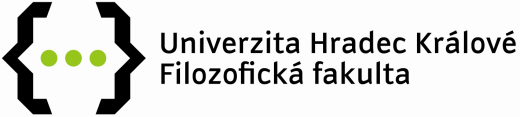 PřihláškaInterní grantová soutěž na podporu pedagogické práce akademických a odborných pracovníků na Univerzitě Hradec Králové v roce 20191) Základní údaje:2) Anotace:3) Specifikace řešitelského týmu:4) Cíle řešení:5) Postup řešení: 6) Kontrolovatelné výstupy/ zanesené do OBD a RIV:7) Přínos projektu k rozvoji fakulty/UHK:8) Cílová skupina projektu:9) Rozpočet projektu (pouze neinvestiční náklady):*např. konferenční poplatky, vstupy muzea, knihovny10) Zdůvodnění a podrobná specifikace požadovaných finančních prostředků:Osobní náklady:Materiální náklady:Služby:Cestovní výdaje:Svým podpisem výše stvrzuji a zároveň prohlašuji, že předmět projektu není financován z jiných finančních zdrojů. (pokud ano, uveďte z jakých)Řešitel Pracoviště řešiteleTelefon řešitele a e-mail řešiteleSpoluřešitelPracoviště spoluřešiteleTelefon a e-mail spoluřešiteleNázev projektu (česky)Název projektu (anglicky)Klíčová slova (česky)Klíčová slova (anglicky)Podpis řešitele (příp. spoluřešitele)DatumPoložky způsobilých nákladůRok 2019Rok 2019Rok 2019Rok 2019Položky způsobilých nákladůPlánovanéPlánovanéPřidělenéPřidělenéOdměnaPovinné odvody 34,4%OdměnaPovinné odvody 34,4%Osobní náklady celkemOdměny OON (dohody o provedení práce)StipendiaMateriální náklady celkemNáklady na pořízení hmotného nebo nehmotného majetkuDalší provozní nákladySlužby celkemSlužbyCestovní výdaje celkemCestovné zahraničníJízdné (do/z místa pobytu)Jízdné v místě pobytuStravnéCestovní pojištění (44 Kč/den Evropa, 85 Kč/den svět)UbytováníVedlejší cestovní výdaje*Cestovné tuzemskéJízdnéStravnéUbytováníVedlejší cestovní výdaje*Celkové požadované prostředky 